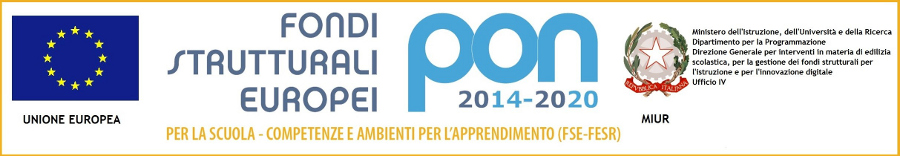 SCUOLA SECONDARIA DI 1° GRADO “ A. Fiori ”Cod. Fiscale : 80013910361Via Pio Donati n. 8 -  41043 Formigine (MO) Tel. 059/558249 – Fax 059/558339 –Sito: www.scuolamediafiori.it – e-mail: segreteria@scuolamediafiori.itCasella di posta elettronica certificata: momm06800x@pec.istruzione.itProt. N. 1220/A18a								    Formigine, 23/02/2020Ai genitori degli alunniAl personale docente e ATAOggetto : Chiusura della scuola - misura precauzionale Coronavirus  –               Come da Ordinanza  del  Presidente della Regione dell’Emilia Romagna e del Ministro  della salute prot. N. 66/2020  del  23/02/2020, si comunica che  dal 24/02/2020 al 01/03/2020 la scuola resterà chiusa.   Il Dirigente Scolastico                                                                  Prof.ssa  Mallia Giovanna                                                                  Firma autografa omessa ai sensi                                             dell’art.  3 del D. Lgs. n. 39/1993                                                                                                    